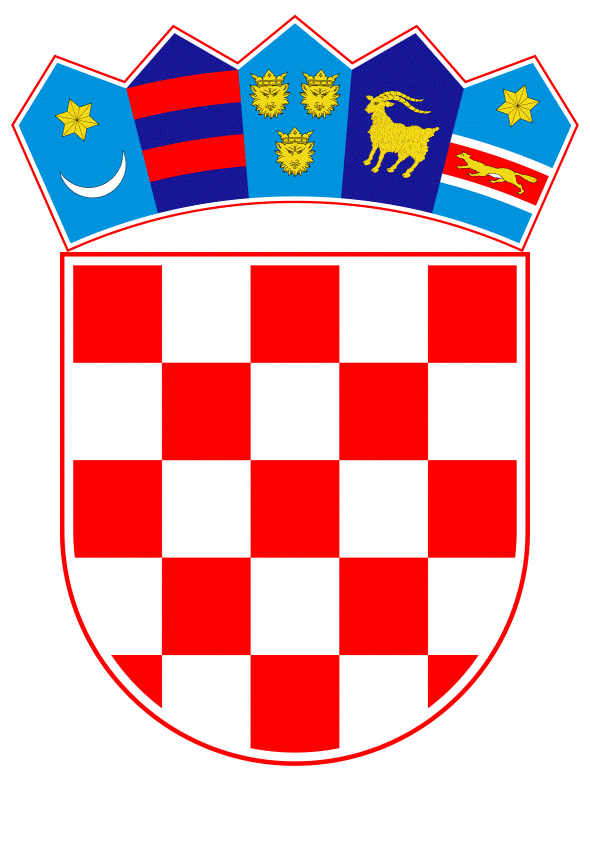 VLADA REPUBLIKE HRVATSKEZagreb, 1. veljače 2019.______________________________________________________________________________________________________________________________________________________________________________________________________________________________PrijedlogNa temelju članka 31. stavka 3. Zakona o Vladi Republike Hrvatske (Narodne novine, br. 150/11, 119/14, 93/16 i 116/18), Vlada Republike Hrvatske je na sjednici održanoj __________ 2019. godine donijela Z A K L J U Č A K	1.	Vlada Republike Hrvatske podupire Projekt izgradnje građevine škole Osnovne škole Cavtat, u svrhu realizacije jednosmjenskog rada izvođenja nastave.	2.	Zadužuje se Ministarstvo znanosti i obrazovanja da, u cilju potpore Projektu iz točke 1. ovoga Zaključka, poduzme potrebne radnje i aktivnosti, te razmotri moguće modele njegova sufinanciranja.Klasa:Urbroj:Zagreb,										Predsjednik									mr. sc. Andrej PlenkovićO B R A Z L O Ž E N J EGrađevina škole Osnovne škole Cavtat sagrađena je kao montažni objekt 1980. godine s rokom trajanja 25-30 godina. Budući da je građevine devastirana u ratnim zbivanjima, djelomična sanacija građevine postojeće škole učinjena je 1995. godine. Trenutno škola ima 14 radnih prostora (uključivo sportska dvorana kao 1 prostor), ukupne površina građevine škole i sportske dvorane oko 2.600 m2. Izmjenama i dopunama Zakona o odgoju i obrazovanju u osnovnoj i srednjoj školi, iz 2018. godine, otvorena je mogućnost da Ministarstvo znanosti i obrazovanja ulaže u izgradnju, dogradnju i rekonstrukciju školskog prostora te opremanje školskih ustanova u slučajevima nedovoljne sigurnost i ugroze života i zdravlja učenika.U tijeku je postupak izdavanja suglasnosti na idejni projekt izgradnje nove škole (nova građevina škole uz zadržavanje postojeće građevine sportske dvorane) ukupne površine građevine škole (bez sportske dvorane i pratećih prostora sportske dvorane i garaže) od 3.580 m2. Realizacija ovoga kapitalnog projekta omogućit će provedbu izvođenja nastavnih procesa u jednoj smjeni za 560 učenika u 20 razrednih odjela, te podizanje razine kvalitete rada odgojno-obrazovnih procesa u obrazovnom sustavu Dubrovačko-neretvanske županije.Predlagatelj:Ministarstvo znanosti i obrazovanja.Predmet:Prijedlog zaključka u vezi s Projektom izgradnje građevine škole Osnovne škole Cavtat 